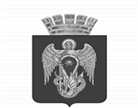 АДМИНИСТРАЦИЯ ГОРОДСКОГО ОКРУГАГОРОД МИХАЙЛОВКАВОЛГОГРАДСКОЙ ОБЛАСТИПОСТАНОВЛЕНИЕ  от 11 июня 2021г.             №  1709Об утверждении Порядка  предоставления субсидий субъектам малого  и среднего предпринимательства, осуществляющим пассажирские перевозки граждан в удаленные населенные пункты городского округа город                       Михайловка  Волгоградской области               (ред. от 12.04.2022г., 12.12.2022г., от 06.06.2023г., от 08.12.2023г.,                                 от 19.04.2024 г.)  В соответствии  со  статьей 78  Бюджетного  кодекса Российской  Федерации, статьей 17 Федерального закона от 24.07.2007 № 209-ФЗ                   «О развитии малого и среднего предпринимательства в Российской Федерации», постановлением Правительства РФ от 18.09.2020 № 1492                «Об общих требованиях к нормативным правовым актам, муниципальным правовым актам, регулирующим предоставление субсидий, в том числе грантов в форме субсидий, юридическим лицам, индивидуальным предпринимателям, а также физическим лицам - производителям товаров, работ, услуг, и в целях реализации муниципальной программы «Развитие и поддержка малого и среднего предпринимательства городского округа город Михайловка Волгоградской области на 2020-2022 годы», утвержденной постановлением администрации городского округа город Михайловка Волгоградской области от 11.09.2019 № 2734, администрация городского округа город Михайловка Волгоградской области  п о с т а н о в л я е т:   1. Утвердить прилагаемый Порядок предоставления субсидий                      субъектам малого и среднего предпринимательства, осуществляющим         пассажирские перевозки граждан в удаленные населенные пункты                         городского округа город Михайловка  Волгоградской области.2. Настоящее постановление вступает в силу со дня его  официального опубликования.3. Контроль исполнения настоящего постановления оставляю за собой.Глава городского округа				                               А.В. ТюринУТВЕРЖДЕН постановлением администрациигородского округа город МихайловкаВолгоградской области                                                                                      от 11 июня 2021 г.   № 1709 Порядок  предоставления субсидии субъектам малого  и среднего предпринимательства, осуществляющим пассажирские перевозки граждан в удаленные населенные пункты городского округа город                       Михайловка  Волгоградской области                               Раздел I. Общие положения       1. Порядок устанавливает процедуру предоставления субсидии субъектам малого и среднего предпринимательства, осуществляющим              пассажирские перевозки граждан в удаленные населенные пункты                          городского округа город Михайловка Волгоградской области (далее – Порядок), и определяет общие положения, порядок проведения отбора получателей субсидии, условия и порядок ее предоставления, требования к отчетности и осуществлению контроля за соблюдением условий, порядка предоставления субсидии и ответственности за их нарушение.        2. Для целей настоящего Порядка используются следующие понятия:  1) заявитель (участник отбора) - субъект малого и среднего предпринимательства, осуществляющий пассажирские перевозки граждан в удаленные населенные пункты городского округа город Михайловка Волгоградской области - хозяйствующий субъект (юридическое лицо и индивидуальный предприниматель), отнесенный в соответствии с условиями, установленными Федеральным законом № 209-ФЗ, к малым предприятиям, в том числе к микропредприятиям, и средним предприятиям, и осуществляющий пассажирские перевозки граждан в удаленные населенные пункты городского округа город Михайловка Волгоградской области, не менее 8 рейсов в неделю в соответствии с утвержденным расписанием муниципальных маршрутов;       2) получатель субсидии – заявитель, в отношение которого принято положительное решение о предоставлении субсидии, заключивший соглашение о предоставлении субсидии из бюджета городского округа город Михайловка Волгоградской области по форме, утвержденной приказом финансового отдела администрации городского округа город Михайловка Волгоградской области (далее-Соглашение);    3) осуществление пассажирских перевозок граждан в удаленные населенные пункты городского округа город Михайловка Волгоградской области - осуществление пассажирских перевозок граждан по муниципальному маршруту регулярных перевозок, протяженность которого в соответствии с реестром внутримуниципальных маршрутов регулярных автобусных перевозок городского округа город Михайловка Волгоградской области, утвержденным нормативно правовым актом администрации городского округа город Михайловка Волгоградской области, более 30 км.;      4) рейс  –  путь  транспортного  средства  по  маршруту  регулярных перевозок из начального остановочного пункта в конечный остановочный пункт или из конечного остановочного пункта в начальный остановочный пункт.    3. Целью предоставления субсидии является финансовая поддержка Администрацией городского округа город Михайловка Волгоградской области (далее – Администрация) субъектов предпринимательства, осуществляющих пассажирские перевозки граждан в удаленные населенные пункты городского округа город Михайловка Волгоградской области.      4. Администрация является главным распорядителем бюджетных средств, до которого в соответствии с бюджетным законодательством Российской Федерации, как получателя бюджетных средств, доведены в установленном порядке лимиты бюджетных обязательств на предоставление субсидии на соответствующий финансовый год (соответствующий финансовый и плановый период).   Предоставление субсидии осуществляется Администрацией в  соответствии со сводной бюджетной росписью в пределах бюджетных ассигнований, предусмотренных в бюджете городского округа город Михайловка Волгоградской области и лимитами бюджетных обязательств, доведенными учредителю на цели, предусмотренные пунктом 3 настоящего Порядка.   Субсидия предоставляется на безвозмездной и безвозвратной основе на основании документов, направленных получателем субсидии для участия в конкурсном отборе, исходя из соответствия категории получателей субсидии и критериев отбора, а также очередности их поступления.5. Категорию получателей субсидии составляют заявители, соответствующие одновременно следующим критериям:   1)  состоящие в едином реестре субъектов малого и среднего предпринимательства, размещенном на официально сайте Федеральной налоговой службы (https://rmsp.nalog.ru/) в информационно-телекоммуникационной сети «Интернет»;        2) зарегистрированные и состоящие на налоговом учете на территории городского округа город Михайловка Волгоградской области и осуществляющие предпринимательскую деятельность на территории городского округа город Михайловка Волгоградской области на момент подачи заявки на конкурсный отбор;      3)  имеющие расчетный счет, открытый в учреждениях Центрального банка Российской Федерации или кредитных организациях;        4) осуществляющие виды экономической деятельности в соответствии с Общероссийским классификатором видов экономической деятельности ОК 029-2014 (КДЕС Ред.2):          49.3  -  Деятельность прочего сухопутного пассажирского транспорта;  49.31 - Деятельность сухопутного пассажирского транспорта: внутригородские и пригородные перевозки пассажиров.    Вид  экономической  деятельности,  предусмотренный настоящим  пунктом, должен быть указан в выписке из Единого государственного реестра юридических лиц (выписке из Единого государственного реестра индивидуальных предпринимателей) субъекта предпринимательства как основной или  дополнительный вид деятельности;       5) имеющие на праве собственности или на ином законном основании транспортное(ые) средство (средства), которое(ые) используется(ются) для осуществления пассажирских перевозок граждан и в отношении которого(ых) применяется норма ГСМ, утвержденная распоряжением Министерства транспорта РФ от 14.03.2008 №АМ-23-р “Нормы расхода топлива и смазочных материалов на автомобильном транспорте”, в расчете предполагаемых расходов предоставляемой субсидии на горюче-смазочные материалы согласно приложению 4 к настоящему Порядку;    6) не являющиеся кредитной организацией, страховой организацией (за исключением потребительских кооперативов), инвестиционным фондом, негосударственным пенсионным фондом, профессиональным участником рынка ценных бумаг, ломбардами;         7) не являющиеся участником Соглашений о разделе продукции;     8) не  осуществляющие  предпринимательскую  деятельность в сфере игорного бизнеса;     9) не  являющиеся  в  порядке,  установленном  законодательством Российской Федерации о валютном регулировании и валютном контроле, нерезидентом Российской Федерации, за исключением случаев, предусмотренных международными договорами Российской Федерации;        10)  не осуществляющие производство и (или) реализацию подакцизных товаров, а также добычу и (или) реализацию полезных ископаемых, за исключением общераспространенных полезных ископаемых;       11) обеспечивающие соблюдение  запрета  на  приобретение,  а  также иными юридическими лицами, получающими средства на основании договоров, заключенных с получателем субсидии, за счет полученных из бюджета городского округа город Михайловка средств иностранной валюты, за исключением операций, осуществляемых в соответствии с валютным законодательством Российской Федерации при закупке (поставке) высоко-технологичного импортного оборудования, сырья и комплектующих изделий, а также связанных с достижением результатов предоставления этих средств иных операций, определенных правовым актом;   12)  согласие на осуществление Администрацией проверок соблюдения порядка и условий предоставления субсидии, в том числе в части достижения результатов предоставления субсидии, а также на осуществление органами муниципального финансового контроля проверок соблюдения получателем субсидии порядка и условий предоставления субсидии, в соответствии со статьями 268.1 и 269.2 Бюджетного кодекса Российской Федерации.   6. Критерии отбора получателей субсидии устанавливаются Порядком подведения итогов конкурсного отбора, утверждаемым постановлением Администрации, и включают в себя:  1) срок эксплуатации транспортных средств (дата выпуска завода изготовителя);         2) наличие оборудования транспортных средств системы спутниковой навигации ГЛОНАСС или ГЛОНАСС/GPS;  3) опыт работы на рынке муниципальных маршрутов пассажирских перевозок;   4) количество обслуживаемых муниципальных маршрутов в удаленные населенные пункты;     5) количество дорожно-транспортных происшествий, повлекших за собой человеческие жертвы или причинение вреда здоровью граждан и произошедших по вине юридического лица, индивидуального предпринимателя, в течение года, предшествующего дате проведения конкурса и в текущем году.    7. Способом проведения отбора, по результатам которого определяются получатели субсидии, является конкурс.     8. Сведения о субсидиях при формировании проекта решения о бюджете городского округа на очередной финансовый год и на плановый период, о внесении изменений в  решение о бюджете городского округа на очередной финансовый год и на плановый период размещаются на едином портале бюджетной системы Российской Федерации в информационно- телекоммуникационной сети «Интернет».Раздел II.  Порядок проведения отбора           9. Объявление о конкурсном отборе размещается на сайте городского округа город Михайловка Волгоградской области в информационно-телекоммуникационной сети Интернет по адресу www.mihadm.com (далее именуется – сайт городского округа), содержащее следующие сведения:срок проведения конкурсного отбора, включающий в себя передачу Администрацией документов в Конкурсную комиссию, рассмотрение заявок Конкурсной комиссией, передачу Конкурсной комиссией в Администрацию протокола Конкурсной комиссии и уведомление участников конкурсного отбора об отклонении заявки или об отказе в предоставлении субсидии, который не может быть менее 7 рабочих дней;        дату окончания приема заявок участников конкурсного отбора, которая  не может быть ранее 30-го календарного дня, следующего за днем размещения объявления о проведении конкурсного отбора;наименование, место нахождения, почтовый адрес, адрес электронной почты Администрации;результаты предоставления субсидии в соответствии с пунктом 26 настоящего Порядка;требования к участникам конкурсного отбора и критерии отбора заявителей в соответствии с подпунктом 1 пункта 2 и пунктами 5, 6 и 10 настоящего Порядка и перечню документов, представляемых участниками конкурсного отбора, для подтверждения их соответствия указанным требованиям;порядок подачи заявок участниками конкурсного отбора и требования, предъявляемые к форме и содержанию заявок в соответствии  с  пунктом  11 настоящего Порядка;порядок отзыва заявок, порядок возврата заявок, определяющего в том числе основания для возврата заявок;          порядок рассмотрения и оценки заявок участников конкурсного отбора в соответствии с пунктом 14 настоящего Порядка;порядок предоставления участникам конкурсного отбора разъяснений положений объявления о проведении конкурсного отбора, даты начала и окончания срока такого предоставления;срок, в течение которого победитель (победители) конкурсного отбора или единственный участник (участники) конкурсного отбора должен                     подписать Соглашение о предоставлении субсидии из бюджета городского округа город Михайловка Волгоградской области по форме, утвержденной приказом финансового отдела администрации городского округа город Михайловка Волгоградской области (далее-Соглашение);условия признания победителя (победителей) конкурсного отбора  или единственного участника (участников) конкурсного отбора уклонившимся от заключения Соглашения;дату размещения на сайте городского округа результатов конкурсного отбора, которая не может быть позднее 14-го календарного дня, следующего за днем определения победителя (победителей) конкурсного отбора.      10. Требования, которым должен соответствовать заявитель на дату подачи заявки на участие в конкурсном отборе:       1) отсутствие у  заявителя  неисполненной  обязанности по  уплате налогов,  сборов, страховых взносов, пеней, штрафов, процентов, подлежащих уплате в соответствии с законодательством Российской Федерации о налогах  и сборах;   2) отсутствие у заявителя просроченной задолженности по возврату в бюджет городского округа субсидии, бюджетных инвестиций, предоставленных, в том числе в соответствии с иными правовыми актами, а также иная просроченная (неурегулированная) задолженность по денежным обязательствам перед  бюджетом городского округа;      3) заявитель - юридическое лицо, осуществляющий пассажирские перевозки граждан, не должен находиться в процессе реорганизации, (за исключением реорганизации в форме присоединения к юридическому лицу, являющемуся участником отбора, другого юридического лица),  ликвидации, в отношении него не введена процедура банкротства, деятельность субъекта предпринимательства не приостановлена в порядке, предусмотренном законодательством Российской Федерации, а субъект предпринимательства-индивидуальный предприниматель не должен прекратить деятельность в качестве индивидуального предпринимателя;  4) в реестре дисквалифицированных лиц отсутствуют сведения о дисквалифицированных руководителе, членах коллегиального исполнительного органа, лице, исполняющим функции единоличного исполнительного органа, или главном бухгалтере заявителя являющегося юридическим лицом, об индивидуальном предпринимателе;    5) заявитель не должен являться иностранным юридическим лицом, а также российским юридическим лицом, в уставном (складочном) капитале которых доля участия иностранных юридических лиц, местом регистрации которых является государство или территория, включенные в утвержденный Министерством финансов Российской Федерации перечень государств и территорий, предоставляющих льготный налоговый режим налогообложения и (или) не предусматривающих раскрытия и предоставления информации при проведении финансовых операций (офшорные зоны), в отношении таких юридических лиц, в совокупности превышает 50 процентов;  6) заявитель не должен получать средства из бюджета городского округа город Михайловка, из которого планируется предоставление субсидии в соответствии с настоящим Порядком,  на  основании иных муниципальных правовых актов на цели, установленные настоящим Порядком:   7) заявитель не должен находиться в перечне организаций и физических лиц, в отношении которых имеются сведения об их причастности к экстремистской деятельности или терроризму, либо в перечне организаций и физических лиц, в отношении которых имеются сведения об их причастности к распространению оружия массового уничтожения.   11. Требования, предъявляемые к форме и содержанию документов, подаваемых заявителями:      Для участия в конкурсном отборе на получение субсидии заявитель в срок, указанный в объявлении о проведении отбора, направляет на бумажных носителях лично, по почте или через своего представителя следующие документы:        1) заявку по форме и содержанию согласно приложению 1 к настоящему Порядку;       2) сведения  об  основных  показателях  деятельности  заявителя, в том числе с указанием сведений об уплате налогов, предусмотренных в рамках применяемого режима налогообложения, по форме согласно приложению 2 к настоящему Порядку;    3) согласие на обработку персональных данных по форме согласно приложению № 3 к настоящему Порядку (для индивидуальных предпринимателей);   4) копии  документов,  подтверждающих  факт  осуществления деятельности и состоянии на налоговом учете на территории городского округа город Михайловка (выписку из Единого государственного реестра юридических лиц (Единого государственного реестра индивидуальных предпринимателей) по состоянию на дату, которая предшествует дате подачи заявок не более чем 30 дней, налоговая декларация по осуществляемому виду деятельности и др.);    5) расчет предполагаемых расходов предоставляемой субсидии на горюче-смазочные материалы по форме согласно приложению 4 к настоящему Порядку;    6) копию (копии) паспорта транспортного средства, заверенную заявителем;    7) копию (копии) свидетельства (свидетельств) на осуществление перевозок по маршруту регулярных перевозок;  8) копию (копии) документов, подтверждающих установку аппаратуры спутниковой навигации ГЛОНАСС или ГЛОНАСС/GPS (при наличии);   9) копию  (копии)  утвержденного   расписания  по   муниципальным маршрутам;   10) копию (копии) лицензии на осуществление деятельности по перевозкам пассажиров;  11) копию (копии) документа подтверждающего опыт работы на рынке муниципальных маршрутов пассажирских перевозок (при наличии);   12) копию (копии) документа учета дорожно-транспортных происшествий, заверенную органами ГИБДД МВД России (при наличии);    13) справка из территориального органа Федеральной налоговой службы по месту постановки на налоговый учет о состоянии расчетов по налогам, сборам, пеням и штрафам на момент участия в конкурсе;  14) опись документов, содержащую наименование всех прилагаемых документов.  В состав заявок входит согласие участника конкурсного отбора на публикацию (размещение) в информационно-телекоммуникационной сети «Интернет» информации об участнике конкурсного отбора, о подаваемой участником конкурсного отбора заявке, иной информации об участнике конкурсного отбора, связанной с соответствующим конкурсом.     12. Заявка и прилагаемые к ней документы должны быть пронумерованы постранично, прошиты, заверены печатью (при наличии) и подписью руководителя (уполномоченного лица) заявителя. Все документы должны быть четко напечатаны. Подчистки и исправления не допускаются.13. Заявка с прилагаемыми документами на участие в конкурсном отборе регистрируется Администрацией в день приема и в порядке очередности их поступления в Администрацию в журнале регистрации заявок на получение субсидии.   Заявка на участие в конкурсном отборе, поступившая в Администрацию после окончания срока приема заявок, к участию в конкурсе не допускается.   Заявка на участие в конкурсном отборе может быть отозвана до окончания срока приема заявок путем направления заявителем в Администрацию соответствующего обращения. Отозванные заявки не учитываются при определении количества заявок, представленных на участие в конкурсном отборе.                           В течение всего срока приема заявок на участие в конкурсе Администрация организует консультирование по вопросам подготовки заявок на участие в конкурсе.  14. Рассмотрение заявок и документов на предмет их соответствия установленным в объявлении о проведении конкурсного отбора требованиям, указанных в пункте 11 настоящего Порядка, их оценка, а также проверка получателя субсидии и документов, подтверждающих соответствия  получателя субсидии требованиям, указанным в подпункте 1 пункта 2 и в пунктах 5, 6 и 10 настоящего Порядка,  осуществляется конкурсной комиссией по проведению итогов конкурсного отбора субъектов малого и среднего предпринимательства на получение субсидии (далее - Конкурсная комиссия).  Порядок формирования Конкурсной комиссии и ее состав утверждаются постановлением администрации городского округа город Михайловка Волгоградской области.   Критерии и сроки оценки заявок, их весовое значение в общей оценке, правила присвоения порядковых номеров заявкам участников отбора по результатам оценки определены в Порядке подведения итогов конкурсного отбора.      Администрация в течение 2 рабочих дней со дня окончания срока приема заявок передает заявки заявителей с прилагаемыми документами в Конкурсную комиссию.         Конкурсная комиссия в срок не более 2 рабочих дней со дня поступления заявки и прилагаемых к ней документов принимает одно из следующих решений:       -  об отклонении заявки участника отбора;       -   об отказе в предоставлении субсидии участнику отбора;       - о предоставлении субсидии участнику отбора.   Конкурсная комиссия в течении 2 рабочих дней передает в Администрацию протокол Конкурсной комиссии. Администрация в течение 3 рабочих дней с даты получения протокола Конкурсной комиссии письменно уведомляет участников конкурса об отклонении заявки или об отказе в предоставлении субсидии.   В случае принятия решения об отклонении заявки участника отбора Администрация направляет участнику конкурсного отбора письменное уведомление об отклонении заявки участника конкурсного отбора с указанием причин для отклонения заявки в соответствии с основаниями, установленными пунктом  16 настоящего Порядка.          В случае принятия решения об отказе в предоставлении субсидии Администрация направляет участнику конкурсного отбора письменное уведомление об отказе в предоставлении субсидии с указанием причин для отказа в соответствии с основаниями, установленными пунктом  21 настоящего Порядка.       15. Заявитель несет ответственность за достоверность представляемых им сведений и документов для получения субсидии в соответствии с законодательством  Российской Федерации.  16.  Основаниями для отклонения заявок на стадии рассмотрения и оценки заявок являются:    1) несоответствие участника отбора требованиям, установленным пунктом 10  настоящего Порядка; 2) несоответствие представленных участником отбора заявок и документов требованиям, установленным в объявлении о проведении конкурсного отбора;3)   недостоверность   представленной   участником   отбора   информации,   в   том   числе информации о месте нахождения и адресе юридического лица;  4) подача участником отбора заявок на участие  в конкурсном отборе на предоставление субсидии после даты и времени, определенных для подачи заявок. 17. Администрация не возмещает  заявителям, не допущенным к участию в конкурсном отборе, участникам конкурсного отбора и победителям конкурсного отбора никаких расходов, связанных с подготовкой и подачей заявок.Раздел III. Условия и порядок предоставления субсидии  18. Порядок и сроки рассмотрения документов, представленных получателем субсидии для подтверждения соответствия требованиям, указанным в подпункте 1 пункта 2 и в пунктах 5, 6 и 10, осуществляется в соответствии с пунктом 14 настоящего  Порядка.        19. Размер субсидии составляет не более 900 тыс.рублей на одного заявителя из расчета 95% планируемых участником конкурсного отбора расходов на приобретение горюче-смазочных материалов согласно приложению 4 настоящего Порядка.   20. Субсидия предоставляется из бюджета городского округа город Михайловка Волгоградской области, в календарном году, в котором подана заявка на участие в конкурсном отборе.  В случае, принятия Конкурсной комиссии решения о предоставлении субсидии Администрация в срок не более 3 рабочих дней с даты получения протокола Конкурсной комиссией утверждает постановление о предоставлении субсидии, которое подлежит размещению в информационно-телекоммуникационной сети Интернет не позднее 14-го календарного дня, следующего за днем определения победителя конкурсного отбора.  Администрация в течение 2 рабочих дней со дня утверждения постановления о предоставлении субсидии готовит проект Соглашения и заключает его с победителем (победителями) конкурсного отбора, направляет для включения сведения о победителе (победителях)конкурсного отбора в единый реестр субъектов малого и среднего предпринимательства-получателей поддержки.  В случае неподписания победителем (победителями) отбора проекта Соглашения о предоставлении субсидии, в срок установленный настоящим  Порядком, победитель (победители) отбора признается уклонившимся от заключения Соглашения.  Общий срок рассмотрения и принятия решения Конкурсной комиссией, утверждение Администрацией постановления, а также заключения Соглашения составляет 11 рабочих дней.    21. Основаниями для отказа в предоставлении субсидии участнику конкурса являются: 1) несоответствие представленных участником конкурсного отбора документов,  определенных в подпункте 1 пункта 2 и в пунктах 5, 6 и 10 настоящего Порядка, или представление (предоставление не в полном объеме) указанных документов; 2) установление факта недостоверности информации, представленной участником отбора в сведениях и документах;    3) не выполнены условия оказания поддержки настоящего Порядка;  4) ранее было принято решение об оказании аналогичной поддержки (поддержки, условия оказания которой совпадают, включая форму, вид поддержки и цели ее оказания) и сроки ее оказания не истекли;   5)  с   момента   признания   участника   отбора,   допустившим   нарушение  порядкаи условий  поддержки, в том числе не обеспечившим целевого использования средств поддержки, прошло менее чем три года; 6) отсутствие в бюджете городского округа город Михайловка Волгоградской области бюджетных ассигнований и лимитов бюджетных обязательств, предусмотренных в установленном порядке на предоставление субсидии. 22. Остаток субсидии, не использованный заявителем по состоянию на 01 января финансового  года, следующего за годом получения субсидии, подлежит возврату в  бюджет городского округа город Михайловка Волгоградской области в соответствии с требованиями,  установленными бюджетным  законодательством  Российской   Федерации   по реквизитам и в сроки, указанным в Соглашении.  23. Субсидии подлежат возврату в бюджет городского округа город Михайловка Волгоградской области при выявлении  фактов  нарушения получателем субсидии условий предоставления субсидии.  В срок не позднее 5 рабочих дней со дня обнаружения нарушений Администрация направляет  получателю субсидии уведомление о возврате субсидии и дополнительное Соглашение о расторжении Соглашения по форме, утвержденной  приказом финансового отдела администрации городского округа город Михайловка Волгоградской области.    Не позднее 10 рабочих дней со дня получения уведомления получателю субсидии необходимо заключить дополнительное Соглашение о расторжении Соглашения и осуществить возврат субсидии.     В случае невозврата субсидии в течение 10 рабочих дней со дня получения уведомления, взыскание средств с получателя субсидии производится в судебном порядке в соответствии с законодательством Российской Федерации.    24. В случае уменьшения Администрации как получателю бюджетных  средств ранее доведенных лимитов бюджетных обязательств,  указанных в пункте 4 настоящего Порядка, приводящего к невозможности предоставления субсидии в размере, определенном в Соглашении, в Соглашение, заключенное с получателем субсидии, включается условие о согласовании новых условий Соглашения или о расторжении Соглашения при не достижении согласия по новым условиям.    25. Допускается осуществление расходов Администрацией, источником финансового обеспечения которых являются не использованные в отчетном финансовом году остатки субсидии, и включение таких положений в Соглашение при принятии Администрацией как получателем бюджетных средств по согласованию с финансовым отделом администрации городского округа город Михайловка Волгоградской области, решения о наличии потребности в указанных средствах или возврате указанных средств при отсутствии в них потребности в порядке и сроки, которые определены порядком, установленным Администрацией.   26. Результатом предоставления субсидии, включаемым в Соглашение, является количество рейсов, сделанных получателем субсидии в удаленные населенные пункты по маршрутам регулярных перевозок.  Значение результата предоставления субсидии и дата его достижения  устанавливаются в Соглашении.   27.  Участник отбора  должен  исполнять требования  пункта 30 настоящего Порядка, а также обеспечивать достижения значений результатов и показателей результативности использования субсидии. 28. Перечисление субсидии осуществляется в соответствии с                     бюджетным законодательством Российской Федерации в порядке и в сроки,                      установленные Соглашением, на счет получателя субсидии открытый в учреждениях Центрального банка Российской Федерации или кредитной организации.Раздел IV. Требования к отчетности        29. Получатели субсидии представляют в Администрацию:  1) ежеквартально не позднее 15-го числа, месяца следующего за отчетным кварталом: - отчет об осуществлении расходов, источником финансового обеспечения которых являются субсидия по форме указанной в Соглашении;  - документы, подтверждающие произведенные расходы на горюче-          смазочные материалы (копии путевых листов, копии кассовых чеков)           заверенные заявителем; - отчет о достижении значений результатов и показателей результативности использования субсидии, по форме указанной в Соглашении; 2) не позднее 15 февраля года, следующего за годом получения субсидии:   - сведения об основных показателях деятельности по форме согласно           приложению 2 к настоящему Порядку;  - пояснительную записку о результатах деятельности, содержащую            следующие разделы:    - сведения о субъекте предпринимательства (направления и год начала осуществления предпринимательской деятельности, основные                      характеристики оказываемых услуг);  - анализ показателей деятельности за отработанный период с указанием причин их изменения;    - наименование мероприятия субсидии, указание года и размера полученной субсидии. 30. Отчеты, указанные в пункте 29 настоящего Порядка,                             представляются получателями субсидии лично или через представителя по доверенности. В случае представления отчетов через представителя по              доверенности доверенность прилагается.   31.  Формы  представления  получателем  субсидии  отчетности устанавливаются  Соглашением и настоящим Порядком.    При необходимости Администрация как главный распорядитель  бюджетных средств имеет право устанавливать в Соглашении сроки и формы представления получателем субсидии дополнительной отчетности.   32. Оценка эффективности предоставления субсидии, осуществляется Администрацией до 01 марта года, следующего за годом предоставления финансовой поддержки, на основании документов, указанных в пункте 29 настоящего Порядка.Раздел V. Требования об осуществлении контроля (мониторинга) за соблюдением условий и порядка предоставления субсидиии ответственности за их нарушение33. Проверку соблюдения получателями субсидии условий и порядка предоставления субсидии, в том числе в части достижения результатов предоставления субсидии, осуществляет Администрация, а также органы муниципального финансового контроля в соответствии со статьями 268.1 и 269.2 Бюджетного кодекса Российской Федерации.34. Ежеквартально и в год, следующий за годом получения субсидии, на основании представленных получателем субсидии документов, указанных в пункте 29, проводится мониторинг достижения значений результатов предоставления  субсидии.Получатель субсидии обязан представить по запросу Администрации и органов муниципального финансового контроля информацию и документы, необходимые для проведения проверок соблюдения получателем субсидии условий и порядка предоставления субсидии.35.  В случае выявления нарушения получателем субсидии условий и порядка предоставления субсидии, установленных настоящим Порядком, не достижения значений результатов и показателей результативности использования субсидии, установленных Соглашением, представления недостоверных сведений, повлекших необоснованное получение субсидии, а также невозврата неиспользованного остатка субсидии, применяется такая мера воздействия как возврат средств субсидии в бюджет городского округа город Михайловка Волгоградской области.Получатель субсидии уведомляется о необходимости возврата субсидии в объеме, определенном в соответствии с пунктом 37 настоящего Порядка, в течение 60 рабочих дней со дня окончания срока приема отчета о достижении значений результатов и показателей результативности предоставления субсидии письмом Администрации, которое вручается под подпись лично получателю субсидии либо представителю по доверенности или направляется заказным письмом.В случае направления уведомления заказным письмом оно считается полученным по истечении 15 дней со дня направления.  36. Получатель субсидии обязан осуществить возврат предоставленной субсидии в течение 10 рабочих дней со дня получения уведомления Администрации.37. Субсидия подлежит возврату в следующих размерах:1) в полном объеме:при выявлении нарушения условий и порядка предоставления субсидии, выявленных, в том числе по результатам проверок, проведенных Администрацией	 и органом муниципального финансового контроля;         2) в объеме, пропорциональном не достигнутому результату:  при невыполнении показателей результативности, указанного в                        Соглашении;    3) в случае использования субсидии не по целевому назначению –
в объеме средств, использованных не по целевому назначению.     38. В случае невозврата субсидии в добровольном порядке взыскание производится в судебном порядке в соответствии с действующим                    законодательством Российской Федерации.39. Информация о нарушении получателем субсидии условий и порядка предоставления субсидии  вносится в Единый реестр субъектов малого и среднего предпринимательства - получателей поддержки в соответствии со статьей 8 Федерального закона от 24.07.2007 № 209-ФЗ. В дальнейшем такой заявитель лишается права на получение субсидии в течении трех лет с момента признания заявителя допустившим нарушение.Приложение № 1к Порядку предоставления субсидиисубъектам малого и среднего предпринимательства,осуществляющим пассажирские перевозки граждан вудаленные населенные пункты городского округа город                       Михайловка  Волгоградской областиЗАЯВКАпо мероприятию:______________________________________________(наименование вида мероприятия)________________________________________________________________     (наименование субъекта малого и среднего предпринимательства)ИНН __________________________ КПП ____________________________Основной  государственный  регистрационный  номер  юридического  лица, индивидуального предпринимателя_______________________________Страховой номер индивидуального лицевого счёта (СНИЛС)____________Дата государственной регистрации _______________________________________Осуществляемый вид деятельности в соответствии с ОКВЭД __________________________________________________________________________(указывается код с расшифровкой)Применяемая система налогообложения _____________________________Адрес осуществления предпринимательской деятельности ____________________________________________________________________________(индекс, населенный пункт, улица, дом, квартира)Почтовый адрес __________________________________________________(индекс, населенный пункт, улица, дом, квартира)Руководитель ____________________________________________________Контактный телефон, факс, адрес электронной почты (при наличии)________________________________________________________________Контактное лицо _________________________________________________ (фамилия, имя, отчество, должность)Фамилия, имя, отчество руководителя юридического лица, индивидуального предпринимателя ________________________________Главный бухгалтер (при наличии) ______________________________                                                            (фамилия, имя, отчество)Банковские реквизиты субъекта малого и среднего предпринимательства:ИНН _________________________ КПП __________________________р/счет __________________________________________________________Наименование банка ___________________________________________БИК банка ___________________________________________________Кор/счет _____________________________________________________Дополнительные    сведения    о    субъекте  предпринимательства:     Настоящей заявкой подтверждаю свое согласие на:- внесения данных о______________________________________________   (наименование субъекта предпринимательства)   в  Реестр  субъектов  малого  и  среднего предпринимательства - получателей поддержки,   ведение   которого  осуществляется  в  порядке,  установленном Правительством Российской Федерации;    - публикацию (размещение) в информационно-телекоммуникационной сети Интернет информации обо мне, о моей  заявке и иной информации обо мне, связанной с соответствующим конкурсным отбором;    - обработку моих персональных данных;    -  осуществление Администрацией проверок соблюдения порядка и условий предоставления субсидии, в том числе в части достижения результатов предоставления субсидии, а также на осуществление органами муниципального финансового контроля проверок соблюдения получателем субсидии порядка и условий предоставления субсидии, в соответствии со статьями 268.1 и 269.2 Бюджетного кодекса Российской Федерации;  Подтверждаю,  что  сведения, содержащиеся в настоящем заявке, а также в иных  документах,  представленных  к настоящей заявке на участие в конкурсном отборе на право получения субсидии, достоверны. Обязуюсь обеспечивать соблюдение запрета на приобретение, а также иными юридическими лицами, получающими средства на основании договоров, заключенных со мной, за счет полученных из бюджета городского округа город Михайловка средств иностранной валюты, за исключением операций, осуществляемых в соответствии с валютным законодательством Российской Федерации при закупке (поставке) высоко-технологичного импортного оборудования, сырья и комплектующих изделий.Руководитель юридического лица,индивидуальный предприниматель                                ______________  __________________                                                                                              (подпись)         (расшифровка подписи)    МП (печать проставляется при наличии)Представитель юридического лица,                                                         индивидуального предпринимателя 3                               _____________  _________________                                                                                               (подпись)          (расшифровка подписи)_________  (дата)Примечания:1) подлежит  заполнению,  при  положительном ответе по пункту 13 таблицы;2) подлежит  заполнению,  при  положительном ответе по пункту 15 таблицы;3) подписывается  в  случае  представления  заявки  на участие в конкурсном отборе через представителя по доверенности.Приложение № 2к Порядку предоставления субсидиисубъектам малого и среднего предпринимательства,осуществляющим пассажирские перевозки граждан вудаленные населенные пункты городского округа город                       Михайловка  Волгоградской областиСВЕДЕНИЯоб основных показателях деятельности_______________________________________________________________(наименование субъекта малого и среднего предпринимательства)Руководитель юридического лица,индивидуальный предприниматель ______________  __________________                                                                                  (подпись)          (расшифровка подписи) МП (печать проставляется при наличии)Представитель юридического лица,индивидуального предпринимателя ³   _____________  _________________                                                                                 (подпись)        (расшифровка подписи)_________  (дата)__________Примечания:1) указывается  за двенадцать месяцев года, в котором получена субсидия, далее за год, предшествующий году предоставления отчетности;2) подлежит заполнению субъектами предпринимательства, использующими наемный труд;3) подписывается  в  случае  представления заявки  на участие в конкурсном отборе через представителя по доверенности.Приложение № 3к Порядку предоставления субсидиисубъектам малого и среднего предпринимательства,осуществляющим пассажирские перевозки граждан вудаленные населенные пункты городского округа город                       Михайловка  Волгоградской областиСОГЛАСИЕсубъекта персональных данныхна обработку и передачу его персональных данныхЯ, ________________________________________________________________(фамилия, имя, отчество полностью)_______________________________________________________________(наименование документа, удостоверяющего личность, серия и номер, датавыдачи и наименование органа, выдавшего документ)зарегистрированный по адресу__________________________________в соответствии с Федеральным законом от 27 июля 2006 г. № 152-ФЗ "О персональных данных", принимаю  решение  о  предоставлении  своих персональных данных и свободно, своей  волей  и  в  своем  интересе даю согласие уполномоченным должностным лицам  администрации городского округа город Михайловка Волгоградской области, расположенной по адресу: 403342, Волгоградская область, г.  Михайловка,  ул.  Обороны,  д. 42а,  на  обработку (любое действие  (операцию)  или  совокупность действий (операций), совершаемых с использованием  средств автоматизации или без использования таких средств с персональными  данными,  включая  сбор, запись, систематизацию, накопление, хранение,  уточнение  (обновление,  изменение),  извлечение, использование, передачу    (распространение,   предоставление,   доступ),   обезличивание, блокирование, удаление, уничтожение) следующих персональных данных:фамилия, имя, отчество и дата рождения;адрес регистрации и фактического проживания;номер телефона (либо иной вид связи);идентификационный номер налогоплательщика;Вышеуказанные  персональные  данные  предоставляю для обработки в целях осуществления   администрацией городского округа город Михайловка Волгоградской области  функции  по предоставлению   муниципальной  услуги  по субсидированию субъектов малого и среднего предпринимательства за счет средств бюджета городского округа город Михайловка Волгоградской области, определенной постановлением администрации городского округа город Михайловка от   12   февраля  2013 г.   №   412  "Об утверждении перечня муниципальных услуг администрации городского округа город Михайловка, подлежащих включению в реестр муниципальных услуг городского округа город Михайловка".Я ознакомлен(а) с тем, что: согласие  на  обработку и передачу персональных данных действует с даты подписания   настоящего   согласия  в  течение  всего  срока  осуществления администрацией городского округа город Михайловка Волгоградской области  функции  по  предоставлению муниципальной  услуги по субсидированию субъектов малого и среднего предпринимательства за счет средств бюджета городского округа город Михайловка Волгоградской области, на поддержку малого и среднего предпринимательства, определенной   постановлением   администрации городского округа город Михайловка от   12   февраля  2013 г.   №   412   "Об утверждении перечня муниципальных услуг администрации городского округа город Михайловка, подлежащих включению в реестр муниципальных услуг городского округа город Михайловка";персональные  данные,  предоставляемые  в  отношении третьих лиц, будут обрабатываться   только   в   целях   осуществления  администрацией городского округа город Михайловка Волгоградской области функции по предоставлению муниципальной  услуги по субсидированию субъектов малого и среднего предпринимательства за счет средств бюджета городского округа город Михайловка Волгоградской области, на поддержку малого и среднего предпринимательства, определенной постановлением   администрации городского округа город Михайловка от   12   февраля  2013    №   412  "Об утверждении перечня муниципальных услуг администрации городского округа город Михайловка, подлежащих включению в реестр муниципальных услуг городского округа город Михайловка";согласие  на  обработку  и  передачу  персональных  данных  может  быть отозвано на основании письменного заявок в произвольной форме;в  случае  отзыва  согласия на обработку и передачу персональных данных администрация городского округа город Михайловка Волгоградской  области  вправе  продолжить  обработку персональных данных без согласия при наличии оснований, указанных в пунктах 2 -11 части 1 статьи 6, и части 2 статьи 11 Федерального закона от 27 июля 2006 г.  № 152-ФЗ "О персональных данных";после осуществления  администрацией городского округа город Михайловка Волгоградской области  функции по  предоставлению муниципальной  услуги по субсидированию субъектам малого и среднего предпринимательства городского округа город Михайловка Волгоградской области, определенной  постановлением   администрации городского округа город Михайловка от   12   февраля  2013 г.               №   412  "Об утверждении перечня муниципальных услуг администрации городского округа город Михайловка, подлежащих включению в реестр муниципальных услуг городского округа город Михайловка" персональные данные хранятся в течение срока хранения документов, предусмотренных   законодательством   Российской   Федерации,   в  администрации городского округа город Михайловка Волгоградской области."__" _______________ 20__ г.                     ______________    ___________________                                                                             (подпись)     (расшифровка подписи)Приложение 4к Порядку предоставления субсидиисубъектам малого и среднего предпринимательства,осуществляющим пассажирские перевозкиграждан в удаленные населенные пункты городскогоокруга город  Михайловка  Волгоградской областиРасчет предполагаемых расходов предоставляемойсубсидии на горюче-смазочные материалыНаименование транспортного средства______________________________________Наименование маршрута(ов) ____________________количество рейсов в неделю_____<*>Согласно реестра внутримуниципальных маршрутов регулярных автобусных перевозок городского округа город Михайловка Волгоградской области.<**> Норма ГСМ на использованный вид транспортного средства определяется согласно распоряжению Министерства транспорта РФ от 14.03.2008 №АМ-23-р “Нормы расхода топлива и смазочных материалов на автомобильном транспорте”.<***> Стоимость одного литра ГСМ на использованный вид транспорта определяется из расчета средней цены двух  АЗС, расположенных на территории городского округа город Михайловка на дату проведения заседания комиссии.Руководитель юридического лица,индивидуальный предприниматель ______________  __________________                                                                                  (подпись)          (расшифровка подписи) МП (печать проставляется при наличии)Представитель юридического лица,индивидуального предпринимателя 1   _____________  _________________                                                                                 (подпись)        (расшифровка подписи)_________  (дата)подписывается  в  случае  представления  заявки  на участие в конкурсном отборе через представителя по доверенности.Управляющий делами-начальник отделапо информационно-аналитическойработе и связям с общественностью                                                       Е.И. Аболонина№п/пНаименование информации о субъекте предпринимательстваИнформация1231.Является кредитной организацией, страховой организацией (за исключением потребительских кооперативов), инвестиционным фондом, негосударственным пенсионным фондом, профессиональным участником рынка ценных бумаг, ломбардомда 	  нет2.Является участником Соглашений о разделе продукциида 	  нет3.Осуществляет предпринимательскую деятельность в сфере игорного бизнесада 	  нет4.Является в порядке, установленном законодательством Российской Федерации о валютном регулировании и валютном контроле, не резидентом Российской Федерации, за исключением случаев, предусмотренных международными договорами Российской Федерациида 	  нет5.Осуществляет производство и (или) реализацию подакцизных товаров, а также добычу и (или) реализацию полезных ископаемых, за исключением общераспространенных полезных ископаемыхда 	  нет6.Находится в процессе реорганизации, (за исключение реорганизации в форме присоединения к юридическому лицу, являющемуся участником отбора, другого юридического лица),  ликвидации, в отношении него не введена процедура банкротства, деятельность субъекта предпринимательства не приостановлена в порядке, предусмотренном законодательством Российской Федерации, а субъект предпринимательства-индивидуальный предприниматель не должен прекратить деятельность в качестве индивидуального предпринимателя (на момент подачи заявки на конкурсный отбор)да 	  нет7.Государственная регистрация и постановка на налоговый учет осуществлены на территории городского округа город Михайловка Волгоградской областида 	  нет8.Имеется не исполненная обязанность по уплате налогов, сборов, страховых взносов, пеней, штрафов, процентов, подлежащих уплате в соответствии с законодательством Российской Федерации о налогах  и сборах (на момент подачи заявки на конкурсный отбор)да 	  нет9.Имеется просроченная задолженность по возврату в бюджет городского округа субсидии, бюджетных инвестиций, предоставленных, в том числе в соответствии с иными правовыми актами, а также иная просроченная (не урегулированная) задолженность по денежным обязательствам перед  бюджетом городского округа (на момент подачи заявки на конкурсный отбор)да 	  нет10.Является иностранным юридическим лицом, а также российским юридическим лицом, в уставном (складочном) капитале которых доля участия иностранных юридических лиц, местом регистрации которых является государство или территория, включенные в утвержденный Министерством финансов Российской Федерации перечень государств и территорий, предоставляющих льготный налоговый режим налогообложения и (или) не предусматривающих раскрытия и предоставления информации при проведении финансовых операций (офшорные зоны), в отношении таких юридических лиц, в совокупности превышает 50 процентов (на момент подачи заявки на конкурсный отбор)да 	  нет11.Получает средства из бюджета городского округа, из которого планируется предоставление субсидии в соответствии с Порядком,  на  основании муниципальных нормативных правовых актов на цели, установленные настоящим Порядком (на момент подачи заявки на конкурсный отбор)да 	  нет12.В реестре дисквалифицированных лиц отсутствуют сведения о дисквалифицированных руководителе, членах коллегиального исполнительного органа, лице, исполняющим функции единоличного исполнительного органа, или главном бухгалтере заявителя являющегося юридическим лицом, об индивидуальном предпринимателеда 	  нет13.Решение об оказании аналогичной поддержки (поддержки, условия оказания которой совпадают, включая форму, вид поддержки и цели ее оказания) (далее - аналогичная поддержка) принималось ранееда 	  нет14.Сроки оказания аналогичной поддержки истекли 1да 	  нет15.Допущено нарушение порядка и условий оказания поддержкида 	  нет16.С момента признания допустившим нарушение порядка и условий оказания поддержки прошло три года2да 	  нет№п/пНаименование показателяЕдиница изм.За двапредшествующих календарных годаЗа двапредшествующих календарных годаЗаотчетный                период¹___год___год1234561.Доход, полученный от осуществления предпринимательской деятельности, всего в том числе по осуществляемым видам деятельности в соответствии с ОКВЭД: _______код ОКВЭДтыс. руб.2.Среднесписочная численность    работников²человек3.Количество вновь созданных рабочих местчеловек4.Среднемесячная           заработная платана одного работникарублей5.Объем налогов, сборов, страховых взносов, уплаченных в бюджеты бюджетной системы Российской Федерации(без учета НДС и акцизов) – всего:тыс. руб. в т.ч.Страховые взносыНДФЛ УСН, ПНС, ОСННалог на прибыльЗемельный налогАрендная плата за земельные участкиНалог на имуществоТранспортный налогПериод оказания услугиПротяженность маршрута <*>Количество рейсов в месяцНорма ГСМ <**>Стоимость 1 л ГСМ(рублей)<***>Всего затрат(рублей)(гр.2 х гр.3 х гр.4 х гр.5)/100К выплате,(рублей) (гр.6 х 95%)1234567